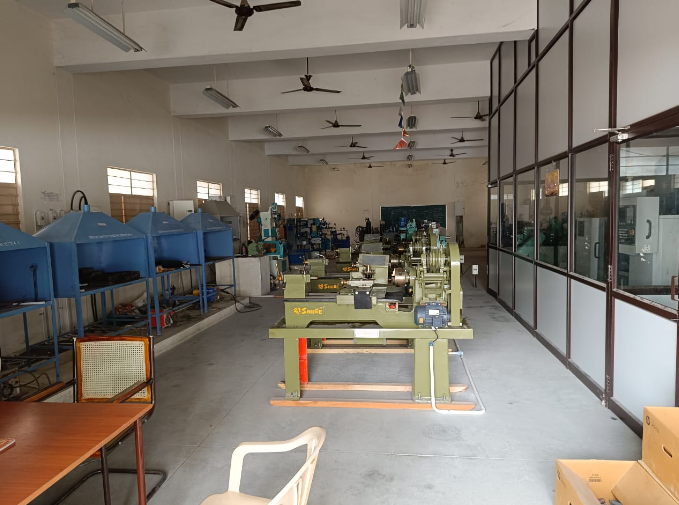 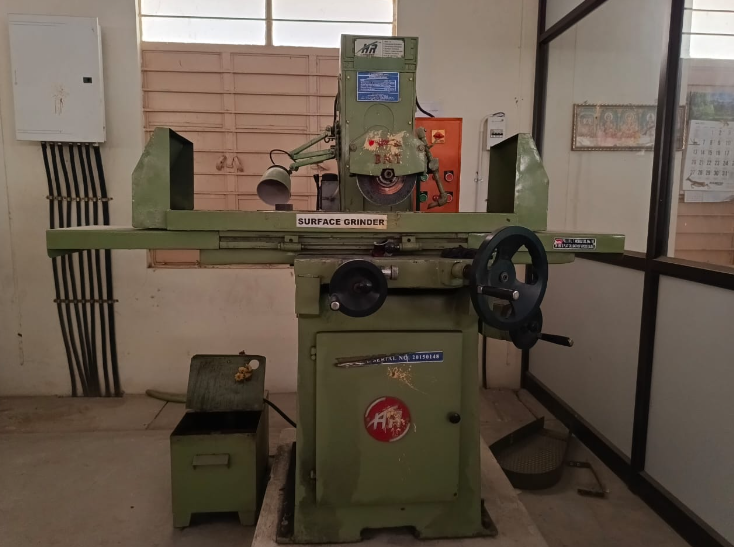 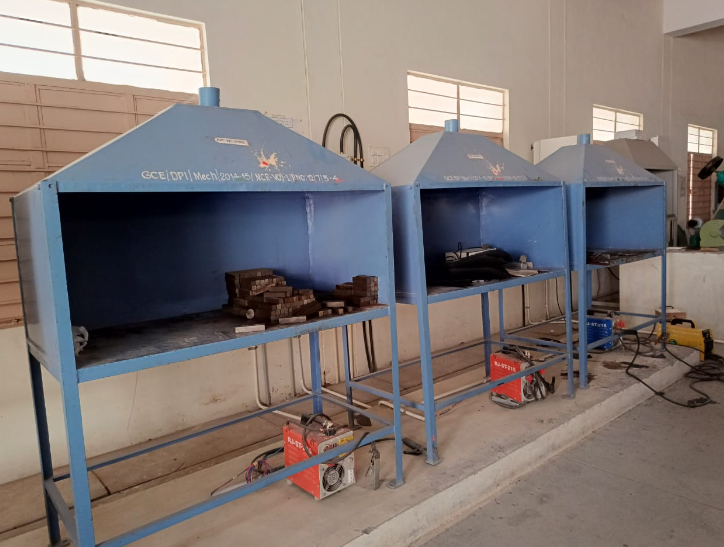 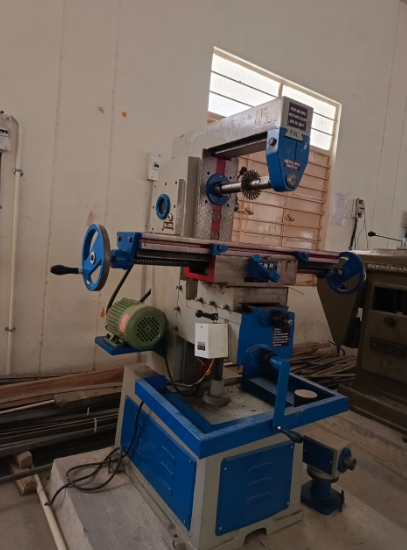 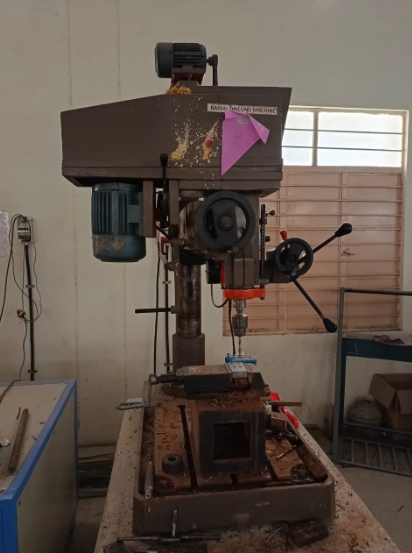 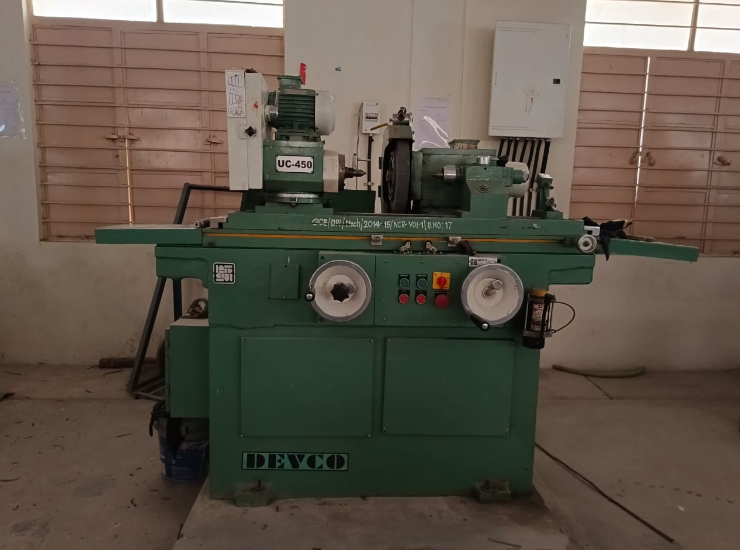 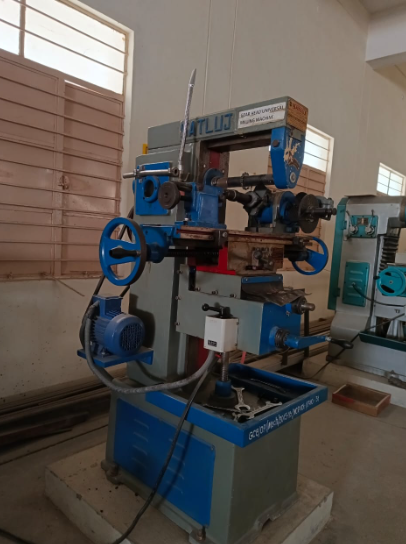 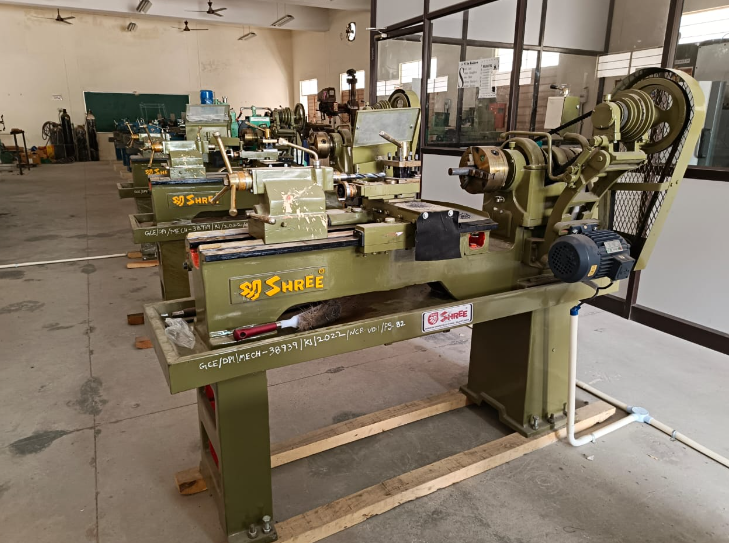 Manufacturing Technology labManufacturing Technology labManufacturing Technology labS. NoList of Equipment’sQuantity1Centre Lathes52Shaper13Horizontal Milling Machine14Vertical Milling Machine15Surface Grinding Machine16Cylindrical Grinding Machine17Radial Drilling Machine18Lathe Tool Dynamometer19Milling Tool Dynamometer110Gear Hobbing Machine111Gear Shaping Machine112Coordinate Measuring Machine113   CNC Lathe114   CNC Milling Machine1